Superior Court of California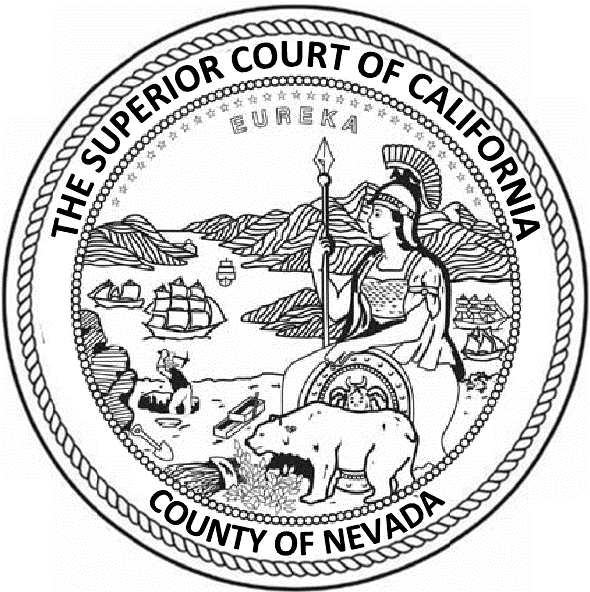 County of NevadaRFP SP-2022-0002Contract for Citation Processing ServicesNOTICE OF INTENT TO AWARDMarch 16, 2022The Superior Court of California, County of Nevada, hereby gives notice of its intent to award a contract for citation processing services to: eData Services provided contract negotiations can be successfully finalized.